REGISTRATION FORM / FORMULARIO DE REGISTROPlease send this form to: / Por favor envíe este formulario a:E-mail:		icaonacc@icao.int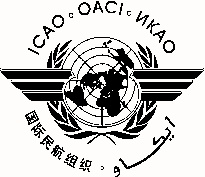 NAM/CAR/CATC/WG/2International Civil Aviation OrganizationOrganización de Aviación Civil InternacionalInternational Civil Aviation OrganizationOrganización de Aviación Civil InternacionalNorth American, Central American and Caribbean Office (NACC)Oficina para Norteamérica, Centroamérica y Caribe (NACC)North American, Central American and Caribbean Office (NACC)Oficina para Norteamérica, Centroamérica y Caribe (NACC)Second NAM/CAR Civil Aviation Training Centres Working Group MeetingSegunda Reunión del Grupo de Trabajo NAM/CAR de los Centros de Instrucción de Aviación CivilSecond NAM/CAR Civil Aviation Training Centres Working Group MeetingSegunda Reunión del Grupo de Trabajo NAM/CAR de los Centros de Instrucción de Aviación Civil(NAM/CAR/CATC/WG/2)(NAM/CAR/CATC/WG/2)ICAO NACC Regional Office, Mexico City, Mexico, 2 to 5 December 2014 / Oficina Regional NACC de la OACI, Ciudad de México, México, 2 al 5 de diciembre de 2014ICAO NACC Regional Office, Mexico City, Mexico, 2 to 5 December 2014 / Oficina Regional NACC de la OACI, Ciudad de México, México, 2 al 5 de diciembre de 20141.Name Nombre2.Position Cargo3.OrganizationOrganización4.CountryPaís5.TelephoneTeléfono6.E-mailCorreo-e